SelbverständlICH GeschwisterWochenende für erwachsene Geschwister von Menschen mit BehinderungWir bitten um Ihre Anmeldung bis zum 21. September 2020.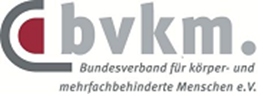 An denBundesverband für körper- undmehrfachbehinderte Menschen e.V.Brehmstraße 5 –7							40239 Düsseldorf							Fax: 0211 64004-20							oder E-Mail: lisa.eisenbarth@bvkm.deIch melde mich zu der oben genannten Veranstaltung an:Vorname, NachnamePostanschriftE-Mail-AdresseTel.-Nr.							 	RollstuhlfahrerinBesonderer Bedarf an Ausstattung/ Hilfsmitteln:      Sonstiges (Allergien, Unverträglichkeiten, …):	     Ich gehöre einer Mitgliedsorganisation des bvkm an: 	ja					 	neinFalls ja: Mein Orts- oder Kreisverein bzw. meine bundesweit tätige Mitgliedsorganisation oder ggf. Landesverband ist:NameOrt	Ich möchte vegetarisch essen.	Ich bleibe nach der Veranstaltung noch zum Mittagessen.Alter						Alter Geschwister mit BehinderungMich interessieren besonders folgende Themen:	Meine Rolle in der Familie	Meine Fragen und Wünsche dazu: 	Lebensperspektiven für Geschwister	Meine Fragen und Wünsche dazu: 	Wünsche und Träume	Meine Fragen und Wünsche dazu: 	Partnerschaft	Meine Fragen und Wünsche dazu: 	Grenzen	Meine Fragen und Wünsche dazu: Außerdem interessiert mich:Ort, Datum				Unterschrift